       Егерме һигеҙенсе сакырылышы                             шестое заседание       алтынсы           ултырышы                                      Двадцать восьмого созыва          KАРАР                                                                       РЕШЕНИЕ                                                  «12»     февраль     2020 й.                 №  42               «12»     февраля         2020 г.О внесении дополнения в решение Совета сельского поселения Матвеевский сельсовет от 02.12.2015 года № 26 « Об   утверждении   Порядка   выпаса   и  прогона сельскохозяйственных  животных на территории  сельского  поселения  Матвеевский  сельсовет муниципального   района  Кушнаренковский район Республики   Башкортостан»          Рассмотрев протест прокурора района на отдельные пункты   Порядка   выпаса   и  прогона сельскохозяйственных  животных на территории  сельского  поселения  Матвеевский  сельсовет муниципального   района  Кушнаренковский район Республики   Башкортостан и в соответствии с п. 25.6 Правил дорожного движения, утверждённых Постановлением Правительства РФ от 23.10.1993 № 1090 (в редакции от 21.12.2019) Совет сельского поселения Матвеевский сельсовет муниципального  района Кушнаренковский район Республики Башкортостан Решил:        1.Дополнить  статью 2 пунктом 4 и изложить в следующей редакции «Прогон сельскохозяйственных животных в темное время суток запрещается».        2. Обнародовать настоящее решение на информационном стенде администрации сельского поселения и разместить в сети общего доступа «Интернет» на официальном сайте администрации сельского поселения Матвеевский  сельсовет муниципального района Кушнаренковский район Республики Башкортостан.       3. Контроль за выполнением настоящего решения  возложить на старост населенных пунктов сельского поселения.Глава сельского поселения                                                                 Э.К.Багаутдинов                                                                                                                                   Приложение                                                                                     к решению Совета  сельского поселения                                                         Матвеевский сельсовет                                                                                                                                                                                                                                           муниципального района                                                 Кушнаренковский район                                                                                       Республики Башкортостан№ 26 от 02 декабря 2015 годаВнесены изменения решением Совета сельского поселенияМатвеевский сельсовет12.02.2020 № 42ПОРЯДОКВЫПАСА И ПРОГОНА СЕЛЬСКОХОЗЯЙСТВЕННЫХ ЖИВОТНЫХНА ТЕРРИТОРИИ СЕЛЬСКОГО ПОСЕЛЕНИЯ МАТВЕЕВСКИЙ  СЕЛЬСОВЕТ МУНИЦИПАЛЬНОГО РАЙОНА КУШНАРЕНКОВСКИЙ РАЙОНРЕСПУБЛИКИ БАШКОРТОСТАН            Порядок выпаса и прогона сельскохозяйственных животных на территории сельского поселения  Матвеевский  сельсовет муниципального  района Кушнаренковский район Республики Башкортостан (далее –  Порядок) регулирует вопросы организации  выпаса  и прогона сельскохозяйственных животных на территории сельского поселения  Матвеевский  сельсовет и направлен на обеспечение ветеринарного благополучия, охрану сельскохозяйственных угодий, газонов и насаждений от потравы, повреждения или уничтожения сельскохозяйственными животными, профилактику случаев кражи сельскохозяйственных животных.                                       1. ОБЩЕЕ ПОЛОЖЕНИЕ          1.  Порядок разработан в соответствии с Федеральным законом от 06.10.2003 №  131-ФЗ "Об общих принципах организации местного самоуправления в Российской Федерации", Федеральным законом от 14.05.1993 № 4979-1 "О ветеринарии", Законом Республики Башкортостан от 30.05.2011 № 404-з "Об упорядочении выпаса и прогона сельскохозяйственных животных на территории Республики Башкортостан".        2.  В Порядке применяются следующие термины и понятия:        1) сельскохозяйственные животные – лошади, крупный рогатый скот, овцы, козы, птица и другие животные, содержащиеся в личных подсобных хозяйствах граждан и у юридических лиц, используемые в целях производства животноводческой продукции, необходимым условием содержания которых является выпас;      2) владелец сельскохозяйственных животных - физическое или юридическое лицо, которое владеет, распоряжается и (или) пользуется сельскохозяйственными животными на праве собственности или на основании иных вещных прав;      3) прогон сельскохозяйственных животных – передвижение сельскохозяйственных животных от места постоянного нахождения до места выпаса и обратно;      4) выпас сельскохозяйственных животных – контролируемое пребывание на пастбище сельскохозяйственных животных в специально отведённых местах.2.ПОРЯДОК ПРОГОНА И ВЫПАСАСЕЛЬСОХОЗЯЙСТВЕННЫХ ЖИВОТНЫХ           1. Прогон сельскохозяйственных животных осуществляется под обязательным надзором владельцев сельскохозяйственных животных либо лиц, ими уполномоченных. Перевозка или перегон животных должны осуществляться по согласованным с органами государственного ветеринарного надзора маршрутам и с соблюдением требований по предупреждению возникновения  и распространения болезней животных.        2. Выпас сельскохозяйственных животных осуществляется на не огражденных пастбищах на привязи либо без нее под надзором владельцев или лиц, ими уполномоченных, в период с 1 мая по 31 октября, в случае благоприятных погодных условий – до 15 ноября. Категорически запрещается выпас скота на газонах, скверах, парках, улицах (населённого пункта). Запрещается выпас сельскохозяйственных животных на полосах отвода автомобильных дорог общего пользования, в пределах границ населенных пунктов. Запрещается оставлять сельскохозяйственных животных в режиме безнадзорного выгула на территории СП  Матвеевский  сельсовет муниципального района Кушнаренковский район Республики Башкортостан      3. Места пересечения автодорог с маршрутом прогона сельскохозяйственных животных обозначаются специальным дорожным указателем.           4. Прогон сельскохозяйственных животных в темное время суток запрещается.                        3.    МЕЧЕНИЕ СЕЛЬСКОХОЗЯЙСТВЕННЫХ ЖИВОТНЫХ          1. В целях идентификации сельскохозяйственных животных, осуществления ветеринарного надзора за ними, проведения мероприятий по предупреждению болезней    сельскохозяйственных животных владельцы сельскохозяйственных животных обязаны осуществлять их ветеринарную регистрацию (паспортизацию) и мечение (клеймение).Для мечения сельскохозяйственных  животных используется  любой доступный метод (таврение, биркование, чипирование, татуировка, выжигание номеров на рогах и другие методы, обеспечивающие идентификацию). Территориальное общественное  самоуправление (при наличии) совместно с ветеринарной службой (по согласованию) организует мечение скота и обеспечивает ведение регистрационной книги с записью владельца скота и присвоенным номером при мечении.         Нарушение требований настоящего Порядка влечет за собой привлечение к административной ответственности в соответствии с законодательством Республики Башкортостан.Башkортостан  РеспубликаһыКушнаренко районы муниципаль районыныңматвеев ауыл советы ауыл билӘмӘһе cоветы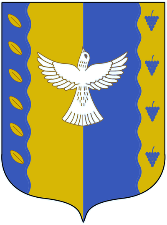 совет сельского поселенияМатвеевский  сельсовет муниципального района Кушнаренковский районреспублики башкортостан